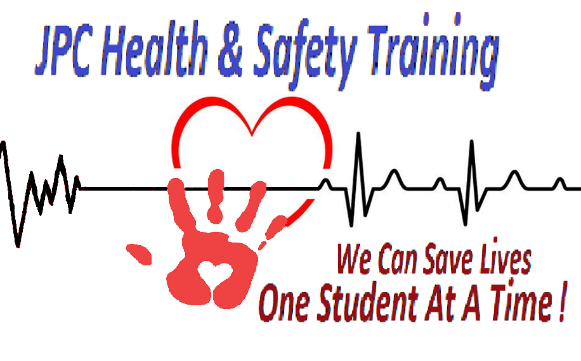 CertificationsRed Cross Adult and Pediatric First Aid/CPR/AEDRed Cross Adult and Pediatric First Aid/CPR/AEDRed Cross Adult and Pediatric First Aid/CPR/AEDRed Cross Adult and Pediatric First Aid/CPR/AEDRed Cross Adult and Pediatric First Aid/CPR/AEDRed Cross Adult and Pediatric First Aid/CPR/AEDRed Cross Adult and Pediatric First Aid/CPR/AEDAmerican Heart Association Adult and Pediatric First Aid/CPR/AEDRed Cross Basic Life SupportRed Cross Basic Life SupportRed Cross Basic Life SupportRed Cross Basic Life SupportRed Cross Basic Life SupportRed Cross Basic Life SupportRed Cross Basic Life SupportAmerican Heart Association Basic Life SupportRed Cross Adult and Pediatric First Aid/CPR/AED – InstructorRed Cross Adult and Pediatric First Aid/CPR/AED – InstructorRed Cross Adult and Pediatric First Aid/CPR/AED – InstructorRed Cross Adult and Pediatric First Aid/CPR/AED – InstructorRed Cross Adult and Pediatric First Aid/CPR/AED – InstructorRed Cross Adult and Pediatric First Aid/CPR/AED – InstructorRed Cross Adult and Pediatric First Aid/CPR/AED – InstructorAmerican Heart Association Adult and Pediatric First Aid/CPR/AED – InstructorRed Cross Basic Life Support – Instructor Red Cross Basic Life Support – Instructor Red Cross Basic Life Support – Instructor Red Cross Basic Life Support – Instructor Red Cross Basic Life Support – Instructor Red Cross Basic Life Support – Instructor Red Cross Basic Life Support – Instructor American Heart Association Basic Life Support – Instructor Red Cross Advanced Life Support – Instructor Red Cross Advanced Life Support – Instructor Red Cross Advanced Life Support – Instructor Red Cross Advanced Life Support – Instructor Red Cross Advanced Life Support – Instructor Red Cross Advanced Life Support – Instructor Red Cross Advanced Life Support – Instructor American Heart Association Advanced Cardiac Life Support – Instructor Red Cross Pediatric Advanced Life Support – Instructor Red Cross Pediatric Advanced Life Support – Instructor Red Cross Pediatric Advanced Life Support – Instructor Red Cross Pediatric Advanced Life Support – Instructor Red Cross Pediatric Advanced Life Support – Instructor Red Cross Pediatric Advanced Life Support – Instructor Red Cross Pediatric Advanced Life Support – Instructor American Heart Association Pediatric Advanced Cardiac Life Support – Instructor 